DECLARAÇÃOEu, nome do orientador/CPF, declaro que tenho ciência e que zelarei para que meu/minha orientando(a) nome do aluno/CPF cumpra o estabelecido na Portaria 133/2023-CAPES e Portaria nº 152/2023-PBF que normatizam a concessão e manutenção de bolsas Demanda Social.E, por ser expressão da verdade, firmo a presente.Maringá-PR, ___ de ____________________ de 20__.AssinaturaNome/CPF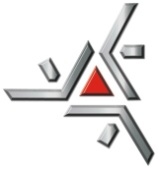 Universidade Estadual de MaringáCentro de Ciências da SaúdeDepartamento de Análises Clínicas e BiomedicinaPrograma de Pós-Graduação em Biociências e Fisiopatologia